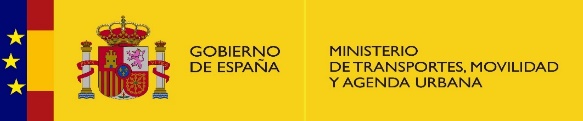 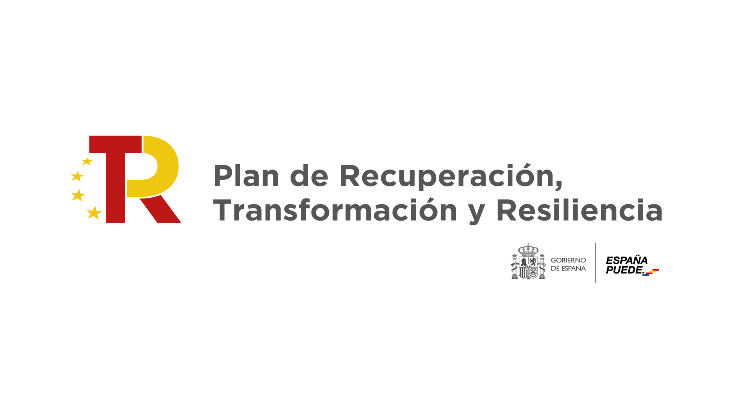 Datos generales a cumplimentar para todas las actuacionesLos datos incluidos en color gris en el presente cuestionario son únicamente de carácter orientativo con el objetivo de facilitar su cumplimentación al solicitante. Para cada objetivo medioambiental se incluyen ideas que pueden desarrollarse para justificar el cumplimiento del principio DNSH, pero ni se trata de una lista exhaustiva ni es obligatorio desarrollar todas las ideas que se indican. En todo caso, la responsabilidad de hacer el autodiagnóstico y completar dicho cuadro con los datos concretos de cada actuación, de forma adecuada y suficiente, es exclusivamente del solicitante. Se recuerda que el incumplimiento del principio DNSH en la ejecución de las actuaciones financiadas con cargo a este programa es causa suficiente para la pérdida del derecho al cobro o reintegro de la ayuda concedida, de conformidad con el artículo 25.3 de la Orden TMA/892/2021, de 17 de agosto, por la que se aprueban las bases reguladoras para el Programa de ayudas a municipios para la implantación de zonas de bajas emisiones y la transformación digital y sostenible del transporte urbano, en el marco del Plan de Recuperación, Transformación y Resiliencia, y se aprueba y publica la convocatoria correspondiente al ejercicio 2021.Checklist de tipo de evaluación requerida por la actuaciónPara poder cumplir con las directrices europeas, es necesario realizar una evaluación del cumplimiento del principio de no causar un perjuicio significativo al medio ambiente (DNSH). Así dentro de cada actuación, se ha de evaluar el cumplimiento del principio DNSH sobre cada uno de los 6 objetivos medioambientales, según lo definido en la “Guía técnica sobre la aplicación del principio de «no causar un perjuicio significativo» en virtud del Reglamento relativo al Mecanismo de Recuperación y Resiliencia (2021/C 58/01)”. La evaluación DNSH de cada uno de los objetivos ha de someterse a una evaluación simplificada o a una evaluación sustantiva, dependiendo de los siguientes requisitos y de acuerdo a lo establecido en dicha Guía.Evaluación simplificadaSe realizará una evaluación simplificada para cada uno de los objetivos si: La actuación tiene un impacto previsible nulo o insignificante sobre ese objetivo medioambiental, considerando los efectos directos e indirectos primarios de la medida a lo largo de su ciclo de vida, dada su naturaleza.Contribuye sustancialmente a ese objetivo según el coeficiente de apoyo o en virtud de los artículos 10-16 del Reglamento UE 2020/852 de taxonomía. (ver el “porcentaje de contribución a objetivos climáticos/medioambientales” en la tabla anterior).Esta evaluación simplificada consta de una breve justificación sobre el motivo por el que el objetivo medioambiental no requiere una evaluación sustantiva según el principio DNSH de la medida. La breve justificación explicará brevemente cuál de esos motivos aplica al objetivo concreto de la medida concreta. Un 100% de coeficiente justifica, en principio, la realización de una evaluación simplificada para ese objetivo con una breve justificación. Un 40% también dirige la medida hacia una evaluación simplificada para ese objetivo concreto, si bien la justificación será más explicativa.Además, se puede apoyar en otras valoraciones como, por ejemplo, de qué manera esa medida contribuye al cumplimiento del objetivo o el posible impacto positivo que se va a generar, junto a cuestiones como de qué manera se ha evitado que la medida tenga cierto impacto negativo a ese objetivo (por ejemplo, evitar zonas inundables o la gestión de residuos) o cómo se ha maximizado el efecto positivo.Evaluación sustantivaSe realizará una evaluación sustantiva cuando no sea posible justificar la pertinencia de una evaluación simplificada, en otras palabras, si se considera que puede haber algún impacto o que no contribuye significativamente al objetivo.La evaluación sustantiva viene motivada por la necesidad de justificar que se cumple el principio “Do no significant harm”. Para ello se debe presentar una evaluación detallada y sólida en base a la Parte 2 del Anexo I de la Guía técnica sobre la aplicación del principio de «no causar un perjuicio significativo» en virtud del Reglamento relativo al Mecanismo de Recuperación y Resiliencia (2021/C 58/01).Declaración Responsable por la que se declara que esta actuación respeta el principio de “no causar un perjuicio significativo al medio ambiente”Una vez realizada la evaluación de cumplimiento del principio de no causar un perjuicio significativo al medio ambiente (DNSH) con resultado positivo sobre cada uno de los seis objetivos medioambientales dentro de cada una de las actuaciones que componen cada una de las solicitudes a presentar, se firmará la Declaración Responsable de obligado cumplimiento (ANEXO VII de la Orden Ministerial), por la que se declara que esta actuación respeta el principio de “no causar un perjuicio significativo al medio ambiente” a los seis objetivos medioambientales, en el sentido del artículo 17 del Reglamento (UE) 2020/852.En aquellos objetivos en los que se haya marcado la columna “No”, se debe exponer la evaluación simplificada en el apartado 3. Justificación de la evaluación simplificada. En aquellos objetivos en los que se haya marcado la columna “Sí”, se debe exponer la evaluación sustantiva en el apartado 4. Justificación de la evaluación sustantiva.Justificación de la evaluación simplificada1. Mitigación del cambio climático.Este tipo de actuación se acoge al campo de intervención 048 en el Mecanismo de Recuperación y Resiliencia, etiquetado con un coeficiente del 40% para el cumplimiento de los objetivos climáticos. Debido a ello, sería necesario exponer su contribución significativa al objetivo. Proporcione una breve justificación.2. Adaptación al cambio climáticoEste tipo de actuación se acoge al campo de intervención en el Mecanismo de Recuperación y Resiliencia, etiquetado con un coeficiente del 40% para el cumplimiento de los objetivos climáticos. Debido a ello, sería necesario exponer su contribución significativa al objetivo. Proporcione una breve justificación.3. Utilización y protección sostenibles de los recursos hídricos y marinosEste tipo de actuación se etiqueta en el Mecanismo de Recuperación y Resiliencia con un coeficiente del 100% para el cumplimiento de los objetivos medioambientales. Proporcione una breve justificación.4. Economía circularEste tipo de actuación se acoge al campo de intervención en el Mecanismo de Recuperación y Resiliencia, etiquetado con un coeficiente del 100% para el cumplimiento de los objetivos medioambientales. Proporcione una breve justificación.5. Prevención y control de la contaminación a la atmósfera, el agua o el suelo.Este tipo de actuación se etiqueta en el Mecanismo de Recuperación y Resiliencia con un coeficiente del 100% para el cumplimiento de los objetivos medioambientales. Proporcione una breve justificación.6. Protección y restauración de la biodiversidad y los ecosistemasEste tipo de actuación se etiqueta en el Mecanismo de Recuperación y Resiliencia con un coeficiente del 100% para el cumplimiento de los objetivos medioambientales. Proporcione una breve justificación.Justificación de la evaluación sustantivaSe indican aquí las preguntas esenciales para cada uno de los objetivos medioambientales. Sin embargo, la justificación de la evaluación sustantiva debe tener en cuenta también todas las consideraciones de aplicación al cumplimiento del principio DNSH que se detallan en la Guía Técnica de la Comision Europea. El apartado 3 del documento “Guía para el diseño y desarrollo de actuaciones acordes con el principio de no causar un perjuicio significativo al medio ambiente” del MITERD ofrece un resumen de las más relevantes.1. Mitigación del cambio climático.¿Se espera que la medida genere emisiones importantes de gases de efecto invernadero?2. Adaptación al cambio climático¿Se espera que la medida dé lugar a un aumento de los efectos adversos de las condiciones climáticas actuales y de las previstas en el futuro, sobre sí misma o en las personas, la naturaleza o los activos?3. Utilización y protección sostenibles de los recursos hídricos y marinosSe espera que la medida sea perjudicial: ¿Para el buen estado o potencial ecológico de las masas de agua, incluidas las superficiales y subterráneas?, y/o¿Para el buen estado medioambiental de las aguas marinas?4. Economía circularSe espera que la medida ¿De lugar a un aumento significativo de la generación, incineración o eliminación de residuos, excepto la incineración de residuos peligrosos no reciclables?; y/o¿Genere importantes ineficiencias en el uso directo o indirecto de recursos naturales en cualquiera de las fases de su ciclo de vida, que no se minimicen con medidas adecuadas?; y/o¿De lugar a un perjuicio significativo y a largo plazo para el medio ambiente en relación a la economía circular?5. Prevención y control de la contaminación a la atmósfera, el agua o el suelo.¿Se espera que la medida dé lugar a un aumento significativo de las emisiones de contaminante a la atmósfera, el agua o el suelo?6. Protección y restauración de la biodiversidad y los ecosistemasSe espera que la medida:¿vaya en detrimento de las buenas condiciones y la resiliencia de los ecosistemas?; y/o¿vaya en detrimento del estado de conservación de los hábitats y las especies, en particular de aquellos de interés para la Unión?PLAN DE RECUPERACIÓN, TRANSFORMACIÓN Y RESILIENCIA DE LA ECONOMÍA Programa de ayudas a municipios para la implantación de zonas de bajas emisiones y la transformación digital y sostenible del transporte urbano
Datos generalesDatos generalesNombre de la actividad[…]Componente del PRTR al que pertenece la actividadComponente 1. Plan de choque de movilidad sostenible, segura y conectada en entornos urbanos y metropolitanosMedida (Reforma o Inversión) del Componente PRTR a la que pertenece la actividad indicando, en su caso, la submedidaPrograma de ayudas a municipios para la implantación de zonas de bajas emisiones y la transformación digital y sostenible del transporte urbanoTipología de la actividad19. Actuaciones de mejora de la gestión de las Administraciones: actuaciones de gestión inteligente y sostenible del tráfico y la movilidad, actuaciones para proveer información de oferta de transporte al Punto Nacional de Acceso a la Información Multimodal, sistemas de transporte a la demanda, actuaciones de sistemas de información de la movilidad.Etiquetado climático y medioambiental asignado a la medida (Reforma o Inversión) o, en su caso, a la submedida del PRTR) 048. Medidas de calidad del aire y reducción del ruidoPorcentaje de contribución a objetivos climáticos (%)40Porcentaje de contribución a objetivos medioambientales (%)100Justifique por qué la actividad se corresponde con la etiqueta seleccionada[…]Indique cuáles de los siguientes objetivos medioambientales requieren una evaluación sustantiva según el principio DNSH de la medidaSíNoMitigación del cambio climáticoAdaptación al cambio climáticoUso sostenible y protección de los recursos hídricos y marinosEconomía circular, incluidos la prevención y el reciclado de residuosPrevención y control de la contaminación a la atmósfera, el agua o el sueloProtección y restauración de la biodiversidad y los ecosistemasRecomendaciones.      Desarrollar las siguientes ideas: Que la actuación implica un aumento de la movilidad limpia o climáticamente neutra y/o una disminución de la movilidad en modos motorizados contaminantes, mediante la posibilidad de realizar una etapa o el viaje completo en otros modos más sostenibles (transporte público, bicicleta, VMP, peatón). Estimar la reducción de los tiempos de espera y transbordo en paradas e intercambiadores.Estimar la reducción de kilómetros recorridos (vehículos-km) en modos contaminantes mediante la gestión inteligente del tráfico y la mejora y extensión de los servicios de transporte público colectivo Estimar la reducción de gases de efecto invernadero (GEI) asociada a los vehículos-km evitadosCómo se mejora en eficiencia energética. Cuantificar el ahorro del consumo de combustible fósil que supondría esta actuación.Mencionar estudios existentes que den soporte a la justificación del cumplimiento del presente objetivo.Otros.     Normativa:Si existe alguna normativa específica, mencionar cómo se ajusta el proyecto a la normativa de obligado cumplimiento y a las instrucciones técnicas de aplicación, y a la “Miniguía de digitalización” publicada como documentación complementaria en la presente convocatoria.Recomendaciones.Desarrollar las siguientes ideas: La gestión inteligente del transporte y la mejora y extensión de los servicios de transporte público colectivo, así como el desarrollo de plataformas de datos en dichos sistemas, les dotarán de robustez, flexibilidad y versatilidad para adaptar la movilidad de las zonas urbanas y metropolitanas a futuros escenarios derivados del cambio climático.Mencionar estudios existentes que den soporte a la justificación del cumplimiento del presente objetivo.Otros.     Normativa:Si existe alguna normativa específica, mencionar cómo se ajusta el proyecto a la normativa de obligado cumplimiento y a las instrucciones técnicas de aplicación.Recomendaciones.     Desarrollar las siguientes ideas: La medida tiene un impacto previsible nulo o insignificante sobre el objetivo medioambiental relacionado dada su naturaleza.Mencionar estudios existentes que den soporte a la justificación del cumplimiento del presente objetivo.Otros.     Normativa:Si existe alguna normativa específica, mencionar cómo se ajusta el proyecto a la normativa de obligado cumplimiento y a las instrucciones técnicas de aplicación.Recomendaciones.     Desarrollar las siguientes ideas: Que la gestión inteligente del tráfico y el uso de plataformas digitales implica una movilidad más sostenible y eficiente, por lo que se hará un mejor aprovechamiento de los equipos, vehículos y demás activos, prolongando su vida útil.Cómo se va a contribuir a la reutilización y el reciclado de equipos y activos. Asegurar el reciclado de equipos al final de su vida útil.Que los materiales de fabricación de los equipos provengan de procesos de reutilización en su producción (en origen), por ejemplo, hardware procedente de materiales reciclados.Que los materiales de fabricación utilizados aumenten la durabilidad, la reparabilidad o las posibilidades de actualización y reutilización tanto de los equipos como del resto de activos.Mencionar estudios existentes que den soporte a la justificación del cumplimiento del presente objetivo.Otros.     Normativa:Si existe alguna normativa específica, mencionar cómo se ajusta el proyecto a la normativa de obligado cumplimiento y a las instrucciones técnicas de aplicación.Recomendaciones.     Desarrollar las siguientes ideas: La medida va destinada a impulsar un cambio modal en la movilidad, extendiendo el alcance de los servicios de transporte público colectivo, de manera que se reduzca el uso del vehículo particular motorizado en favor de modos menos contaminantes, evitando emisiones contaminantes a la atmosfera. También va destinada a conseguir una movilidad más eficiente incluso en el caso del uso de vehículo particular motorizado gracias a una gestión inteligente del tráfico. Cuantificar la reducción de emisiones contaminantes y su posible impacto en la mejora de la calidad del aire.Que la actuación está destinada a mejorar los niveles de calidad del aire en las zonas urbanas y metropolitanas.Mencionar estudios existentes que den soporte a la justificación del cumplimiento del presente objetivo.Otros.     Normativa:Si existe alguna normativa específica, mencionar cómo se ajusta el proyecto a la normativa de obligado cumplimiento y a las instrucciones técnicas de aplicación.Recomendaciones.      Desarrollar las siguientes ideas: La medida tiene un impacto previsible nulo o insignificante sobre el objetivo medioambiental relacionado dada su naturaleza.Mencionar estudios existentes que den soporte a la justificación del cumplimiento del presente objetivo.Otros.     Normativa:Si existe alguna normativa específica, mencionar cómo se ajusta el proyecto a la normativa de obligado cumplimiento y a las instrucciones técnicas de aplicación.